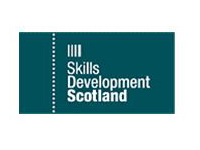 Dalkeith High School		                                       2019 – 2020S6 Careers NewsletterPlanning your careerAs this is your last year at school, it is essential to begin to think about what you are going to do in the future.  The most important thing about career planning is to research your career ideas properly.  There is lots of good careers advice you can access on the internet – see useful addresses overpage.  It is important to research your ideas thoroughly.  Use the Careers Section of the school library to help you.Register with the MyWoW website at www.myworldofwork.co.uk.  If you need to see the Careers AdviserIf you would like to have an interview with me, please speak to your Pupil Support Leader who will arrange an interview for you. You should try to use MyWoW first.I can be contacted by phone at the Skills Development Scotland Centre in Musselburgh on 0131 665 3120 or by email at: barbara.moir@sds.co.ukThere is a careers drop-in on Tuesday lnterval in the Pupil Support Leaders’ Base.  No appointment needed – this is your chance to have any quick queries answered.Going to collegeContact local colleges soon for information about courses and apply early (Feb/Mar) in 2020 for courses starting August / September 2020.  Many colleges have open days or information sessions where you can go along to find out more.  Going to universityAll university degree courses should be applied for through the UCAS website – see websites over for details.  Make sure you know what the closing dates are and if the courses you are applying for require further information before you apply, such as sitting an entrance test, completing work experience or doing an audition.  Use university websites to find out about courses and entry criteria.  Many universities organise open days or information sessions so you can look round and speak to course tutors to find out more.Finding work and trainingIf you are planning to find a job when you leave school – start looking for work from February / March 2020.  Some employers will start recruiting apprentices in January for an August start.  Look at employer websites as 80% of vacancies are not advertised.  Check recruitment websites as well as asking friends and family about local vacancies.Your local Skills Development Scotland Centre can tell you more about training programmes in your area.Skills Development Scotland Centre, 29 Eskbank Road, Dalkeith EH22 1HJ 0131 663 7287Planning AheadPost-school options and resourcesSTART PLANNING NOW!  Planning ahead is key to achieving your career aims.  If you would like an interview with the Careers Adviser, please ask your Pupil Support Leader.  No IdeasVisit www.planitplus.net/careersmatch - it will help generate some ideas or www.myworldofwork.co.uk – try the Strengths quiz to find what kind of work activities suit your interests. Speak to me at a Drop-In sessions in Dalkeith High Pupil Support Leaders’ Base on Tuesdays during morning interval.Have some ideas but need to explore options available:Visit www.myworldofwork.co.uk – look up job titles to find out more.Visit www.planitplus.net for career and course information. Try to get some relevant work experience or work shadowing.Start to research the post-school options outlined below.Further EducationVisit www.planitplus.net for course information or “Course Choices” on www.myworldofwork.co.uk Read college prospectuses in the School Library (careers section) or visit college websites:Edinburgh College - www.edinburghcollege.ac.uk  0131 669 4400Newbattle Abbey College – www.newbattleabbeycollege.ac.uk 0131 663 1921Borders College – www.borderscollege.ac.uk 08700 505152Scottish Rural University College - www.sruc.ac.uk   01506 864800Higher EducationVisit www.ukcoursefinder.com for course choiceVisit www.ucas.com for course search information and how to applyVisit www.saas.gov.uk for financial advice and www.push.co.uk for student adviceVisit www.unistats.direct.gov.uk for information on going ratesVisit www.prospects.ac.uk  and look at the section “What Do Graduates Do Now?”Read university prospectuses in the School Library or visit university websites.Visit university open days – for details see www.opendays.com Employment/ TrainingVisit www.myworldofwork.co.uk – see Job Search section for advice on job search techniques.Read leaflets in Green Section of Careers Library in the School Library to get help with CVs, interviews, applications etc or use MyWoW.Visit www.yell.com or use the Yellow Pages to identify employers to contact about recruitment.Try to get some relevant work experience or work shadowing.Useful websites: www.edubuzz.org/midandeastvacancies, www.indeed.co.uk,www.notgoingtouni.com, www.theguarantee.org and www.apprenticeships.scot Year OutVisit www.yearoutgroup.org, www.summerjobs.com and www.gapyear.comThink about what you hope to gain from a year out.  A successful gap year needs to be well planned.